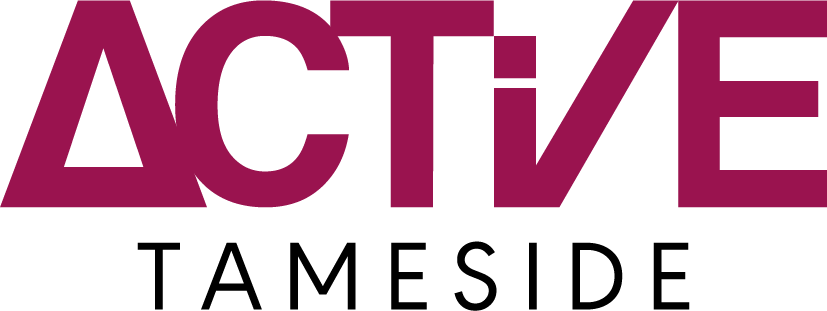 ACTIVE TAMESIDE SPORT & PHYSICAL ACTIVITY AWARDS - 2022NOMINATION FORM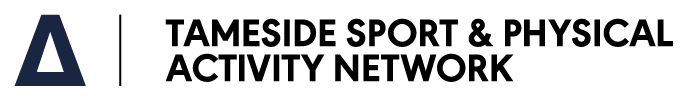 To enable us to process your nomination form, please ensure that all relevant information is completed.                             Closing date – Sunday 7th August 2022NOMINEE DETAILSNOMINEE NAMECATEGORY – Coach/Instructor of the YearBOROUGH - TamesideADDRESS Please ensure that this is a personal address and not a club/work address.TELEPHONE NUMBEREMAIL ADDRESSNOMINATOR DETAILSNAME OF NOMINATORNOMINATOR ADDRESSNOMINATOR TELEPHONE NUMBERNOMINATOR EMAIL ADDRESSPLEASE COMPLETE THE RELEVANT NOMINATION FORM BELOW (THEY ARE SET UP BY CATEGORY) AND SUBMIT IT WITH THIS FRONT SHEET. You can complete it electronically by typing into the light grey boxes or print it off and use the criteria as a template for writing the nomination.COACH OR INSTRUCTOR THE YEAR AWARDACTIVE TAMESIDE SPORT & PHYSICAL ACTIVITY AWARDSPlease complete this nomination form and submit with the front sheet.  A MAXIMUM of 200 words for each of the criteria can be submitted giving examples where you can.  This nomination should reflect achievements in the past 12 months.This award recognises an individual that has used physical activity or sport within their voluntary role to have positive impacts on any of the following outcomes for their local club/group or community. - Physical wellbeing - Mental wellbeing - Individual development  - Social and community developmentCRITERIA1. WHAT IS THE NOMINEE’S ROLE AND THEIR ORGANISATION?2. HOW HAS THE PERSON GONE ABOVE AND BEYOND IN THEIR EXPECTED ROLE?3. GIVE EXAMPLES OF IMPACT AND DELIVERY RELATING TO OUTCOMES SUCH AS PHYSICAL WELLBEING, MENTAL WELLBEING, INDIVIDUAL DEVELOPMENT, AND SOCIAL AND COMMUNITY DEVELOPMENT. Please return to Andy Dwyer at, Active Tameside, Active Ken Ward, Hattersley Road East, Hattersley, Hyde, Cheshire, SKL14 3NL or by email: andrew.dwyer@activetameside.com